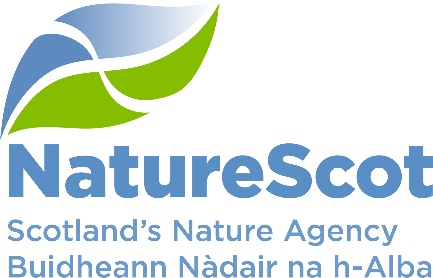 Title:  	Framework Document with Scottish Government – July 2022 Date:	24th August 2022FRAMEWORK DOCUMENTNatureScot[Revised Jul.. 2022] (for review no later than 2024)NATURESCOT FRAMEWORK DOCUMENTIntroductionThis framework document has been drawn up by the Scottish Government (SG) in consultation with NatureScot (the NDPB), the operating name of Scottish Natural Heritage (SNH), which remains the organisations formal legal identity.  For the purpose of this document, NatureScot is used except in statutory/legislative context.  It sets out the broad framework within which the NDPB will operate and defines key roles and responsibilities which underpin the relationship between the NDPB and the SG.  While this document does not confer any legal powers or responsibilities, it forms a key part of the accountability and governance framework and should be reviewed and updated as necessary, and at least every 2-3 years.  Any proposals to amend the framework document either by the SG or NDPB will be taken forward in consultation and in the light of SG priorities and policy aims.  Any question regarding the interpretation of the document shall be determined by the SG after consultation with the NDPB.  Legislative provisions shall take precedence over any part of the document.References to NatureScot include any subsidiaries and joint ventures owned or controlled by the NDPB.  NatureScot shall not establish subsidiaries or enter into joint ventures without the express approval of the SG.  Copies of the document shall be placed in the Scottish Parliament Reference Centre.  It shall also be published on the SG and NatureScot’s websites.  Purpose NatureScot is to contribute to the achievement of the Scottish Ministers’ objectives and priorities by aligning its aims and objectives with the  National Performance Framework, Scotland’s Economic Strategy and Programme for Government.NatureScot’s main statutory functions, duties and powers are set out in the Natural Heritage (Scotland) Act 1991 (the 1991 Act). Section 2 of the 1991 Act gives NatureScot the following functions:(1) General functions:-(a) the provision of advice to the Scottish Ministers or any other Minister on the development and implementation of policies for or affecting the natural heritage of Scotland;(b) the provision of advice and the dissemination of knowledge to any persons (including the provision and promotion of publicity and information services) about the natural heritage (including its use and enjoyment) and any matters arising from the discharge of its functions;(c) the commissioning or support (whether by financial means or otherwise) of research which in its opinion is relevant to any of its functions or, in the case of research which is directly related to its functions, if it considers it appropriate to do so initiating and carrying out such research itself;(d) the power to accept any gift or contribution made to it for the purposes of any of its functions and, subject to the terms of such gift or contribution, it shall apply the gift or contribution to those purposes;(e) the power to form or promote or join with any other person in forming or promoting companies (within the meaning of the Companies Act 1985);(f) the power to form partnerships with other persons; and(g) the power to do all such other things as are incidental or conducive to the discharge of its functions including (without prejudice to the generality of this paragraph) the power to make charges for any service undertaken by it and the power to acquire, hold and dispose of land or any interest in or right over land.(2) SNH may, and if so requested by the Scottish Ministers or any general, regional or district planning authority shall, advise the Scottish Ministers or, as the case may be, the authority in relation to any matter arising under the Town and Country Planning (Scotland) Act 1972 which affects the natural heritage of Scotland.The 1991 Act also confers powers on NatureScot to:Propose development projects and schemes with respect to natural heritage;Establish, maintain & manage nature reserves;Give grants & loans (s.9);Acquire land compulsorily with the authorisation of the Scottish Ministers, to implement proposals for development plans or schemes (s.5);Enter on to land in connection with the exercise of its functions.NatureScot inherited various duties and responsibilities from its preceding organisations (Nature Conservancy Council & Countryside Commission for Scotland) and from its merger with the Deer Commission, under:National Parks and Access to the Countryside Act 1949;Countryside (Scotland) Act 1967;Countryside Act 1968;Wildlife and Countryside Act 1981;Environmental Protection Act 1990; and Deer (Scotland) Act 1996 (as amended and hereafter referred to as the 1996 Act).These include: powers to notify Sites of Special Scientific Interest, declaration of National Nature Reserves; representations on schedules of protected species; powers related to securing the management of deer; powers to recommend traffic regulation orders in certain circumstances; provision of long distance routes and a raft of consultation requirements by planning authorities and statutory undertakers.Section 3 of the 1991 Act and Section 1(2) of the 1996 Act sets out the duty of NatureScot to take into account certain circumstances in exercising its natural heritage and deer functions.The Conservation (Natural Habitats, &c.) Regulations 1994 as amended, implement Directive 92/43/EEC on the conservation of natural habitats and of wild fauna and flora (the Habitats Directive) and Directive 2009/147/EC on the conservation of wild birds (the Birds Directive).  NatureScot is the "appropriate nature conservation body" for Scotland under the regulations which give it the powers to enter into management agreements, make byelaws, seek nature conservation orders and land management orders and acquire land by compulsory purchase.  NatureScot is a statutory consultee for any appropriate assessment of plans or projects needing to be authorised by competent authorities, including planning applications, relating to a European site. NatureScot also has duties in relation to wild bird habitat to implement Article 3 of the Birds Directive.The Wildlife & Countryside Act 1981 (as amended), the Protection of Badgers Act 1992 (as amended), the Conservation (Natural Habitats, &c.) Regulations 1994 and the Hill Farming (Scotland) Act 1946 (as amended) include licensing provisions that the Scottish Ministers have delegated to NatureScot.  The NDPB is also a statutory consultee in respect of certain licences granted by Scottish Ministers under the Marine (Scotland) Act 2010..The National Parks (Scotland) Act 2000 enables Scottish Ministers to require NatureScot to consider proposals for National Park status and report to Ministers on the detail of any such proposal.  Part 1 of the Land Reform (Scotland) Act 2003 requires NatureScot to produce, issue & promote the Scottish Outdoor Access Code.  It gives the NDPB powers to protect the natural heritage in relation to access and makes it a statutory consultee for core paths plans.The Nature Conservation (Scotland) Act 2004 updated and consolidated functions contained in earlier enactments and added responsibilities including:Notification of Sites of Special Scientific Interest (SSSIs) to interested parties (s.3);Production of Site Management Statements for SSSIs (s.4);Defining Operations Requiring Consent (ORCs) on SSSIs (s.3);Variation, enlargement & de-notification of SSSIs (sections 5, 8 & 9);Powers to produce byelaws for SSSIs (s.20);Proposal of Land Management Orders (s.29);Notification of Ramsar sites to interested parties (s.38);Production of a Scottish Marine Wildlife Watching Code and a Scottish Fossil Code (s.51 & s.52).Additional functions, duties and responsibilities have also been given to NatureScot under legislation enacted since its formation. This includes:The Marine (Scotland) Act 2010 with regard to the provision of advice on the management and protection of Nature Conservation Marine Protected Areas;The Public Services Reform (Scotland) Act 2010 under part 3 (information on exercise of public functions) The Wildlife and Natural Environment (Scotland) Act 2011, (conferring responsibilities on the NDPB by way of amendments to: the Wildlife & Countryside Act 1981; the Deer (Scotland) Act 1996; the Protection of Badgers Act 1992; Hill Farming Act 1946; and the Nature Conservation (Scotland) Act 2004);the Regulatory Reform (Scotland) Act 2014, requiring NatureScot to exercise its regulatory functions, to contribute to achieving sustainable economic growth, except to the extent it would be inconsistent with the exercise of those functions.the Community Empowerment (Scotland) Act 2015, in particular under Part 3 (participation requests) and Part 5 (asset transfers).NatureScot shall ensure that these functions, duties, powers and responsibilities, and any other functions, duties, powers and responsibilities subsequently assigned to the NDPB, are performed in line with statutory requirements.NatureScot’s purpose, strategic aims and objectives, as agreed by the Scottish Ministers, are set out in the Natural Heritage (Scotland) Act 1991and its current priorities as outlined in the  Corporate PlanRelationship between Scottish Government and NatureScotEffective strategic engagement between the SG and NatureScot is essential in order that they work together as effectively as possible to maintain and improve public services and deliver improved outcomes.  Both the SG and NatureScot will take all necessary steps to ensure that their relationship is developed and supported in line with the jointly agreed principles set out in the statement on  ‘Strategic Engagement between the Scottish Government and Scotland’s NDPBs’.To facilitate effective strategic engagement, NatureScot and its SG Sponsor team will hold regular liaison meetings, supplemented by other regular dialogue and communications, as required, in relation to the NDPB’s duties, responsibilities and performance, and delivery of commitments and priorities which align with the SG’s Purpose and National Outcomes. Governance and accountabilityLegal origins of powers and dutiesScottish Natural Heritage is established by the Natural Heritage (Scotland) Act 1991 (the 1991 Act). The constitution of Scottish Natural Heritage is set out in section 1 and Schedule 1 of the Act. Scottish Natural Heritage does not carry out its functions on behalf of the Crown.Ministerial responsibilitiesThe Scottish Ministers are ultimately accountable to the Scottish Parliament for the activities of the NDPB and its use of resources.  They are not however responsible for day to day operational matters although founding legislation provides for Ministers to give directions of a general or specific character with regard to the discharge of the NDPB’s  functions except for those conferred on the NDPB under s. 4(6) of the 1991 Act. Ministers’ responsibilities include:agreeing the NDPB’s strategic aims and objectives and key targets as part of the corporate planning processagreeing the budget and the associated grant in aid requirement to be paid to the NDPB, and securing the necessary Parliamentary approval carrying out responsibilities specified in the founding legislation such as appointments to the Board, approving the terms and conditions of Board members, and appointment of the chief executive; andother matters such as approving the NDPB’s chief executive and staff pay remit in line with SG Pay Policy and laying the accounts (together with the annual report) before the ParliamentNatureScot Board ResponsibilitiesThe NDPB board, including the chair, normally consists of not less than 8, nor more than 12, persons appointed by the Scottish Ministers in line with the Code of Practice for Ministerial Public Appointments to Public Bodies in Scotland. As well as appointing the Chair, the Scottish Ministers will approve the appointment of a member as Deputy Chair following nomination by the Chair The role of the board is to provide leadership, direction, support and guidance to ensure the Body delivers and is committed to delivering its functions effectively and efficiently and in accordance with the aims, policies and priorities of the Scottish Ministers.  It has corporate responsibility, under the leadership of the chair, for the following:  taking forward the strategic aims and objectives for the body agreed by the Scottish Ministersdetermining the steps needed to deal with changes which are likely to impact on the strategic aims and objectives of the NDPB or on the attainability of its operational targetspromoting the efficient, economic and effective use of staff and other resources by the NDPB consistent with the principles of Best Value, including, where appropriate, participation in shared services arrangements ensuring that effective arrangements are in place to provide assurance on risk management (including in respect of personnel, physical and cyber risks/threats/hazards), governance and internal control. (The board must set up an audit committee chaired by a non-executive member to provide independent advice and assurance on the effectiveness of the internal control and risk management systems) (in reaching decisions) taking into account relevant guidance issued by the Scottish Ministersapproving the annual accounts and ensuring Scottish Ministers are provided with the annual report and accounts to be laid before the Scottish Parliament. The chief executive as the Accountable Officer of the public body is responsible for signing the accounts and ultimately responsible to the Scottish Parliament for their actionsensuring that the board receives and reviews regular financial information concerning the management and performance of the NDPB and is informed in a timely manner about any concerns regarding the activities of the NDPB appointing, with the approval of the Scottish Ministers, the NDPB chief executive, following appropriate approval of the chief executive’s remuneration package in line with SG Pay Policy for Senior Appointments. New contracts for chief executives should include a notice period of no more than 3 months. Where a business case can be made, the notice period may be set at a maximum of 6 months. In consultation with the SG, appropriate performance objectives should be set which give due weight to the proper management and use of resources within the stewardship of the NDPB and the delivery of outcomesdemonstrating high standards of corporate governance at all times, including openness and transparency in its decision making.Further guidance on how the board should discharge its duties is provided in appointment letters and in  On Board – A Guide for Members of Statutory Boards.The Chair’s ResponsibilitiesThe chair is accountable to the Scottish Ministers and, in common with any individual with responsibility for devolved functions, may also be held to account by the Scottish Parliament.  Communications between the NDPB board and the Scottish Ministers should normally be through the chair.  He or she is responsible for ensuring that the NDPB’s policies and actions support the Scottish Ministers’ wider strategic policies and that its affairs are conducted with probity. In leading the board the chair must ensure that:the work of the board is subject to regular self-assessment and that the board is working effectivelythe board, in accordance with recognised good practice in corporate governance, is diverse both in terms of relevant skills, experience and knowledge appropriate to directing the NDPB business, and in terms of protected characteristics under the Equality Act and the Gender Representation on Public Boards Act and Guidance, where these apply.the board members are fully briefed on terms of appointment, duties, rights and responsibilitiesThey, together with the other board members, receives appropriate induction training, including on financial management and reporting requirements, severance policy and, as appropriate, on any differences that may exist between private and public sector practicesuccession planning takes place to ensure that the board is diverse and effective, and the Scottish Ministers are advised of the NDPB needs when board vacancies arisethere is a code of conduct for board members in place, approved by the Scottish Ministers. The chair assesses the performance of individual board members on a continuous basis and undertakes a formal appraisal at least annually.  The chair, in consultation with the board as a whole, is also responsible for undertaking an annual appraisal of the performance of the chief executive.Individual Board Members’ ResponsibilitiesIndividual board members should act in accordance with the responsibilities of the board as a whole and comply at all times with the code of conduct adopted by the NDPB and with the rules relating to the use of public funds and to conflicts of interest.  (In this context “public funds” means not only any funds provided to the NDPB by the Scottish Ministers but also any other funds falling within the stewardship of the NDPB, including trading and investment income, gifts, bequests and donations.)  General guidance on board members’ responsibilities is summarised in their appointment letters and is also provided in On Board.  Chief Executive responsibilitiesThe chief executive of NatureScot is employed and appointed by the board with the approval of the Scottish Ministers.  They are  the board’s principal adviser on the discharge of its functions and is accountable to the board.  Their role is to provide operational leadership to the NDPB and ensure that the board’s aims and objectives are met and the NDPB’s functions are delivered and targets met through effective and properly controlled executive action.  Their general responsibilities include the performance, management and staffing of the NDPB.  General guidance on the role and responsibilities of the chief executive is contained in On Board.  Specific responsibilities to the board include:advising the board on the discharge of its responsibilities - as set out in this document, in the founding legislation and in any other relevant instructions and guidance issued by or on behalf of the Scottish Ministers - and implementing the decisions of the boardensuring that financial considerations are taken fully into account by the board at all stages in reaching and executing its decisions, and that appropriate financial appraisal and evaluation techniques, consistent with the Appraisal and Evaluation section of the Scottish Public Finance Manual (SPFM), are followed ensuring that the NDPB adheres, where appropriate, to the SG’s  Programme and project management principles having robust performance and risk management arrangements - consistent with the Risk Management section of the SPFM - in place that support the achievement of the NDPB’s aims and objectives and that facilitate comprehensive reporting to the board, the SG and the wider public. Risk management arrangements should include full consideration of organisational resilience to physical, personnel and cyber risks/threats/hazards.ensuring that adequate systems of internal control are maintained by the NDPB, including effective measures against fraud and theft consistent with the Fraud section of the SPFMestablishing appropriate documented internal delegated authority arrangements consistent with the Delegated Authority section of the SPFMadvising the board on the performance of the NDPB compared with its aim[s] and objectivespreparing the NDPB’s corporate and business plans, in the light of the strategic aims and objectives agreed by the Scottish Ministersensuring effective relationships with SG officialsensuring that timely forecasts and monitoring information on performance and finance are provided to the SG; that the SG is notified promptly if over or under spends are likely and that corrective action is taken; and that any significant problems whether financial or otherwise, and whether detected by internal audit or by other means, are notified to the SG in a timely fashionensuring staff pay proposals are in line with SG Pay Policy and submitted in time and the necessary approvals obtained prior to implementing any annual award.Accountable Officer responsibilitiesThe Principal Accountable Officer for the Scottish Administration (the Permanent Secretary of the SG) will designate the chief executive as the Accountable Officer for the NDPB.  Accountable Officers are personally answerable to the Scottish Parliament for the exercise of their functions, as set out in the Memorandum to Accountable Officers for Other Public Bodies.  These include:ensuring the propriety and regularity of the NDPB’s finances and that there are sound and effective arrangements for internal control and risk managementensuring that the resources of the public body are used economically, efficiently and effectively, and that arrangements are in place to secure Best Value and deliver Value for Money for the public sector as a whole ensuring compliance with relevant guidance issued by the Scottish Ministers, in particular the SPFM and SG Pay Policysigning the annual accounts and associated governance statementsa statutory duty to obtain written authority from the board/chair before taking any action which they considered would be inconsistent with the proper performance of the Accountable Officer functions.  The Accountable Officer should also notify the relevant Portfolio Accountable Officer.It is incumbent on the chief executive to combine their Accountable Officer responsibilities to the Scottish Parliament with their wider responsibilities to the board.  The board / chair should be fully aware of, and have regard to, the Accountable Officer responsibilities placed upon the chief executive, including the statutory duty described above. Portfolio Accountable Officer responsibilitiesThe Principal Accountable Officer for the Scottish Administration will designate the DG Economy as the Accountable Officer for the SG portfolio budget for the NDPB.  The responsibilities of a Portfolio Accountable Officer are set out in detail in the Memorandum to Accountable Officers for Parts of the Scottish Administration.  They are personally answerable to the Scottish Parliament for ensuring that: the financial and other management controls applied by the SG are appropriate and sufficient to safeguard public funds and, more generally that those being applied by the NDPB conform to the requirements both of propriety and of good financial managementthe key roles and responsibilities which underpin the relationship between the SG and the NDPB are set out in a framework document - and that this document is regularly reviewedeffective relationships are in place at Director and Deputy Director level between the SG and the NDPB in accordance with the strategic engagement principlesthere is effective continuous assessment and appraisal of the performance of the chair of the NDPB, in line with the requirements of the Code of Practice for Ministerial Public Appointments in Scotland.Scottish Government Director and Deputy DirectorThe Director for Environment and Forestry Directorate and Deputy Director for Natural Resources Division have responsibility for overseeing and ensuring effective relationships between the SG and NatureScot which support alignment of the NDPB’s business to the SG’s Purpose and National Outcomes and high performance by the NDPB.  They will work closely with the NDPB chief executive and be answerable to the Portfolio Accountable Officer for maintaining and developing positive relationships with NatureScot characterised by openness, trust, respect and mutual support.  They will be supported by a sponsor unit in discharging these functions.  The Director/Deputy Director shall be responsible for assessing the performance of the NDPB chair, at least annually.Sponsor unit responsibilitiesThe SG sponsor unit for the NDPB is the Environment and Forestry Directorate Sponsorship Hub.  It is the normal point of contact for the NDPB in dealing with the SG.  The unit, under the direction of the Director/Deputy Director, is the primary source of advice to the Scottish Ministers on the discharge of their responsibilities in respect of the NDPB and undertakes the responsibilities of the Portfolio Accountable Officer on their behalf.  Specific responsibilities include:discharging sponsorship responsibilities in line with the principles and framework set out in the document  ‘Strategic Engagement between the Scottish Government and Scotland’s NDPBs’ and ensuring that sponsorship is suitably flexible, proportionate and responsive to the needs of the Scottish Ministers and the NDPBensuring that appointments to the NDPB board are made timeously and, where appropriate, in accordance with the Code of Practice for Ministerial Appointments to Public Bodies in Scotlandproportionate monitoring of the NDPB’s activities through an adequate and timely flow of appropriate information, agreed with the NDPB, on performance, budgeting, control and risk managementaddressing in a timely manner any significant problems arising in the NDPB, alerting the Portfolio Accountable Officer and the responsible Minister(s) where considered appropriateensuring that the objectives of the NDPB and the risks to them are properly and appropriately taken into account in the SG’s risk assessment and management systemsinforming the NDPB of relevant SG policy in a timely manner.Internal auditThe NDPB shall:establish and maintain arrangements for internal audit in accordance with the Public Sector Internal Audit Standards and the Internal Audit section of the SPFMset up an audit committee of its board, in accordance with the Audit Committees section of the SPFM, to advise both the board and the chief executive in their capacity as the NDPB Accountable Officerforward timeously to the SG the audit charter, strategy, periodic audit plans and annual audit assurance report, including the NDPB Head of Internal Audit opinion on risk management, control and governance and other relevant reports as requestedkeep records of, and prepare and forward timeously to the SG an annual report on fraud and theft suffered by the NDPB and notify the SG at the earliest opportunity of any unusual or major incidents.The SG’s Internal Audit Directorate has a right of access to all documents held by the NDPB internal auditor, including where the service is contracted out.  The SG has a right of access to all NDPB records and personnel for any purpose.External auditThe Auditor General for Scotland (AGS) audits, or appoints auditors to audit, the NDPB’s annual accounts and passes them to the Scottish Ministers who shall lay them before the Scottish Parliament, together with the auditor’s report and any report prepared by the AGS.  For the purpose of audit the auditors have a statutory right of access to documents and information held by relevant persons.  The NDPB shall instruct its auditors to send copies of all management reports (and correspondence relating to those reports) and responses to the SG.The AGS, or examiners appointed by the AGS, may carry out examinations into the economy, efficiency and effectiveness with which the NDPB has used its resources in discharging its functions. The AGS may also carry out examinations into the arrangements made by the NDPB to secure Best Value.  For the purpose of these examinations the examiners have a statutory right of access to documents and information held by relevant persons.  In addition, the NDPB shall provide, in contracts and any conditions to grants, for the AGS to exercise such access to documents held by contractors and sub-contractors and grant recipients as may be required for these examinations; and shall use its best endeavours to secure access for the AGS to any other documents required by the AGS which are held by other bodies.Annual report and accountsThe NDPB must publish an annual report of its activities together with its audited accounts after the end of each financial year. The publication of the annual report and accounts shall be done after they have been laid before Scottish Parliament.  The annual report must cover the activities of any corporate, subsidiary or joint ventures under the control of the NDPB.  It should comply with the Government  Financial Reporting Manual (FReM) and outline the NDPB’s main activities and performance against agreed objectives and targets for the previous financial year.The accounts must be prepared in accordance with relevant statutes and the specific accounts direction (including compliance with the FReM) and other relevant guidance issued by the Scottish Ministers.  Any financial objectives or targets set by the Scottish Ministers should be reported on in the accounts and will therefore be within the scope of the audit.  Any subsidiary or joint venture owned or controlled by the NDPB shall be consolidated in its accounts in accordance with International Financial Reporting Standards as adapted and interpreted for the public sector context.The draft annual report and accounts should be submitted to the SG for comment, by no later than the end of June each year and before they have been approved by the Board.  The final version should be available for laying before the Scottish Parliament by the Scottish Ministers by 30 September each year.  Whilst the statutory date for laying and publishing accounts audited by the AGS is by 31 December, following the close of the previous financial year, there is an expectation on the part of the Scottish Ministers that accounts will be laid and published as early as possible.  The accounts must not be laid before they have been formally sent by the AGS to the Scottish Ministers and must not be published before they have been laid.  The NDPB shall be responsible for the publication of the annual report and accounts.Management responsibilitiesCorporate and business plansThe NDPB must ensure that a corporate plan, agreed with the Scottish Ministers, is in place and published on the NDPB’s website.  The NDPB shall agree with the SG the issues to be addressed in the plan and the timetable for its preparation and review.  The finalised plan shall reflect the NDPB’s strategic aims and objectives as agreed by the Scottish Ministers, indicative budgets and any priorities set by the Scottish Ministers.  It shall demonstrate how the NDPB contributes to the achievement of the SG’s primary purpose of increasing sustainable economic growth and alignment with the SG’s  National Performance Framework (NPF).  The corporate plan for the NDPB should include:the purpose and principal aims of the NDPBan analysis of the environment in which the NDPB operateskey objectives and associated key performance targets for the period of the plan, the strategy for achieving those objectives and how these will contribute towards the achievement of the SG’s primary purpose and alignment with the NPFindicators against which performance can be judged details of planned efficiencies, describing how the NDPB proposes to achieve better value for money, including through collaboration and shared servicesother matters as agreed between the SG and the NDPB.The corporate plan should inform the development of a separate business plan for each financial year.  The business plan for the NDPB should include key targets and milestones for the year immediately ahead, aligned to the NPF, and be linked to budgeting information so that, where possible, resources allocated to achieve specific objectives can be identified.  A copy of the NDPB’s business plan should be provided to the sponsor unit prior to the start of the relevant financial year. The business plan should be published on the NDPB’s website.Budget managementEach year, in the light of decisions by the Scottish Ministers on the allocation of budgets for the forthcoming financial year, the SG will send to the NDPB a formal statement of its budgetary provision by 1 April, and a note of any related matters and details of the budget monitoring information required by the SG.  The terms of that letter, referred to as the Budget Allocation and Monitoring letter, should be viewed as complementing the content of this document.  The monthly monitoring is the primary means of in-year budgetary control across the SG.  As such bodies must comply with the format and timing of the monitoring together with any requests for further information.  The statement of budgetary provision will set out the budget within the classifications of resource Departmental Expenditure Limits (RDEL), capital DEL (CDEL) and Ring-fenced (non-cash) (RfDEL).  The NDPB will inform the sponsor unit at the earliest opportunity if a requirement for Annually Managed Expenditure (AME) budget is identified.  The SG should also be advised in the event that estimated net expenditure is forecast to be lower than budget provision.  Transfers of budgetary provision between the different classifications require the prior approval of the SG Finance Directorate.  Any proposals for such transfers should therefore be submitted to the sponsor unit.  Transfers of provision within the classifications may be undertaken without reference to the SG, subject to any constraints on specific areas of expenditure e.g. the approved pay remit.If the trading and other resource income realised (including profit or loss on disposal of non-current assets) – scored as negative RDEL, or the net book value of disposals of non-current assets – scored as negative CDEL is less than included in the agreed budget the NDPB shall, unless otherwise agreed with the SG, ensure a corresponding reduction in its gross expenditure.  (The extent to which the NDPB exceeds agreed budgets shall normally be met by a corresponding reduction in the budgets for the following financial year.)  If income realised is more than included in the agreed budgets the NDPB must consult and obtain the prior approval of the SG before using any excess to fund additional expenditure or to meet existing pressures.  Failure to obtain prior approval for the use of excess income to fund additional expenditure may result in corresponding reductions in budgets for the following financial year.  The only exception is where the income is from gifts, bequests and donations but this must be spent within the same financial year as the receipt, otherwise additional budget allocation will be required.  In any event, income from all sources and all planned expenditure should be reflected in the monthly budget monitoring statement.Cash managementAny grant in aid (i.e. the cash provided to the NDPB by the SG to support the allocated budget) for the year in question must be authorised by the Scottish Parliament in the annual Budget Act.  Grant in aid will normally be paid in monthly instalments on the basis of updated profiles and information on unrestricted cash reserves.  Payment will not be made in advance of need, as determined by the level of unrestricted cash reserves and planned expenditure.  Unrestricted cash reserves held during the course of the year should be kept to the minimum level consistent with the efficient operation of the NDPB - and the level of funds required to meet any relevant liabilities at the year-end.  Grant in aid not drawn down by the end of the financial year shall lapse.  Grant in aid shall not be paid into any restricted reserve held by the NDPB.The banking arrangements adopted by the NDPB must comply with the Banking section of the SPFM.Risk managementThe NDPB shall ensure that the risks that it faces are dealt with in an appropriate manner, in accordance with relevant aspects of generally recognised best practice in corporate governance, and develop an approach to risk management consistent with the Risk Management section of the SPFM.  Reporting arrangements should ensure that the sponsor unit is made aware of relevant risks and how they are being managed.  The NDPB audit committee is also required, at the earliest opportunity, to notify the relevant Director General Assurance meeting if it considers that it has identified a significant problem which may have wider implications.Organisational security and resilienceAs part of risk management arrangements, the NDPB shall ensure that it has a clear understanding at board level of the key risks, threats and hazards it may face in the personnel, physical and cyber domains, and take action to ensure appropriate organisational resilience to those risks/threats/hazards. It should have particular regard to the following key sources of information to help guide its approach:Having and Promoting Business Resilience (part of the Preparing Scotland suite of guidance)The Scottish Public Sector Action Plan on Cyber Resilience and associated guidance, in particular the Cyber Resilience FrameworkCounter fraud arrangements The NDPB should adopt and implement policies and practices to safeguard itself against fraud and theft, in accordance with the Fraud section of the SPFM.  Application of these processes must be monitored actively, supported by a fraud action plan and robust reporting arrangements.  This includes the establishment of avenues to report any suspicions of fraud.Performance managementThe NDPB shall operate management information and accounting systems that enable it to review, in a timely and effective manner, its financial and non-financial performance against the strategic aims, objectives, targets and milestones set out in the corporate and business plans.  The results of such reviews should be reported on a regular basis to the NDPB board and copied to the SG.  The SG shall assess the NDPB’s performance, proportionately, on a continuous basis and hold a formal review meeting at least twice a year.  The responsible Cabinet Secretary / Scottish Minister shall meet the NDPB chair at least once a year.NatureScot staff managementBroad responsibilities for NatureScot staffThe NDPB will have responsibility for the recruitment, retention and motivation of its staff.  The broad responsibilities toward its staff are to ensure that:HR policies, practices and systems comply with employment and equalities legislation, and standards expected of public sector employersthe level and structure of its staffing, including grading and staff numbers, are appropriate to its functions and the requirements of economy, efficiency and effectiveness (subject to the SG Pay Policy for Staff Pay Remits)the performance of its staff at all levels is satisfactorily appraised and the NDPB’s performance measurement systems are reviewed from time to timeits staff are encouraged to acquire the appropriate professional, management and other expertise necessary to achieve the NDPB’s objectivesproper consultation with staff takes place on key issues affecting themadequate grievance and disciplinary procedures are in placeeffective whistle-blowing policy and procedures consistent with the Public Interest Disclosure Act 1998 are in placea code of conduct for staff is in place based on the Model Code for Staff of Executive NDPBs Pay and conditions of serviceThe NDPB will comply with SG Pay Policy in relation to staff and the chief executive.  The NDPB shall submit to the SG for approval (normally annually unless a multi-year deal has been agreed) a pay remit in line with the SG Pay Policy for Staff Pay Remits and negotiate a pay settlement within the terms of the approved remit.  Payment of salaries should also comply with the Tax Planning and Tax Avoidance section of the SPFM.  Proposals on non-salary rewards must comply with the guidance in the Non-Salary Rewards section of the SPFM. The NDPB will also seek appropriate approval under the SG Pay Policy for Senior Appointments for the chief executive’s remuneration package prior to appointment, annually or when a new appointment or change to the remuneration package is being proposed.Pensions, redundancy and compensationSuperannuation arrangements for the NDPB staff are subject to the approval of the SG.  NDPB staff shall normally be eligible for a pension provided by PCSPS.  Staff may opt out of the occupational pension scheme provided by the NDPB, but the employers’ contribution to any personal pension arrangement, including stakeholder pension, shall normally be limited to the national insurance rebate level. Any proposal by the NDPB to move from existing pension arrangements, or to pay any redundancy or compensation for loss of office, requires the prior approval of the SG.  Proposals on compensation payments must comply with the Settlement Agreements, Severance, Early Retirement and Redundancy Terms section of the SPFM.  This includes referral to the SG of  any proposed severance scheme (for example, a scheme for voluntary exit), business case for a settlement agreement being considered for an individual, or proposal to make any other compensation payment. In all instances, a body should engage with the SG prior to proceeding with proposed severance options, and prior to making any offer either orally or in writing.Asset and property managementThe NDPB shall maintain an accurate and up-to-date record of its current and non-current assets consistent with the Property: Acquisition, Disposal &  Management section of the SPFM.  ‘Non-current’ assets should be disposed of in accordance with the SPFM.  The SG’s Property Division should be consulted about relevant proposed disposals of property that the NDPB holds for operational purposes (rather than investment) at the earliest opportunity so it may be advertised internally.  An Internal Advertisement form must be completed and submitted at least one month prior to property being advertised on the open market.  Any proposal to acquire land, buildings or other rights in property for accommodation / operational purposes should comply with the SPFM.  The NDPB is also subject to the SG Asset Management Policy, including the requirement for acquisition of a new lease, continuation of an existing lease, decision not to exercise a break option in a lease or purchase of property for accommodation / operational purposes, to be approved in advance by Scottish Ministers.  The Property Controls Team should be consulted as early as possible in this process.  All assets (property, plant and equipment) are to be properly recorded and updated as necessary by the NDPB on the Cabinet Office  electronic Property Information Mapping System (e-PIMS).  [If the NDPB is not required to report data annually to Parliament, in accordance with section 76 of the Climate Change (Scotland) Act 2009, the business area can use other robust property asset management systems.]Specific financial provisionsMany of the provisions included in this section - and other sections -  of the framework document highlight specific requirements in the SPFM that are considered of particular relevance to NDPBs.  It should be noted however that guidance in the SPFM should always be considered in its entirety as and when relevant issues arise. Delegated authoritiesThe NDPB’s specific delegated financial authorities - as agreed in consultation between the NDPB and the SG - are set out in the attached Appendix.  The NDPB shall obtain the SG’s prior written approval before entering into any undertaking to incur any expenditure that falls outside these delegations.  The NDPB shall also comply with any requirements for prior SG approval included in the SPFM and/or this document.  Prior SG approval must always be obtained before incurring expenditure for any purpose that is or might be considered novel, contentious or repercussive or which has or could have significant future cost implications.Income generationThe NDPB shall seek to optimise income - grant in aid does not qualify as income - from all sources,  and ensure that the SG is kept informed.  Novel or contentious proposals for new sources of income or methods of fundraising must be approved by the SG.  Fees or charges for any services supplied by the NDPB shall be determined in accordance with the Fees & Charges section of the SPFM.Gifts, bequests or donations received by the NDPB score as income and should be provided for in the agreed resource DEL and capital DEL budgets, updated as necessary in consultation with the SG.  However, the NDPB should be able to demonstrate that expenditure funded by gifts etc is additional to expenditure normally supported by grant in aid (i.e. SG core funding) or by trading and other income.  Before accepting such gifts etc the NDPB shall consider if there are any associated costs in doing so or any conflicts of interests arising.  The NDPB shall keep a written record of any such gifts etc and what happened to them.Financial investmentsUnless covered by a specific delegated authority the NDPB shall not make any financial investments without the prior approval of the SG.  That would include equity shares in ventures which further the objectives of the NDPB.  The NDPB shall not invest in any venture of a speculative nature.BorrowingBorrowing cannot be used to increase the NDPB’s spending power.  All borrowing by the NDPB - excluding agreed overdrafts - shall be from the Scottish Ministers in accordance with guidance in the Borrowing, Lending & Investment section of the SPFM.Lease arrangementsUnless covered by a specific delegated authority the NDPB shall not enter into any finance, property or accommodation related lease arrangement – including the extension of an existing lease or the non-exercise of a tenant’s lease break - without the SG’s prior approval.  Before entering/ continuing such arrangements the NDPB must be able to demonstrate that the lease offers better value for money than purchase and that all options of sharing existing public sector space have been explored.  Non-property/ accommodation related leases are subject to a specific delegated authority.  The NDPB must have capital DEL provision for finance leases and other transactions which are in substance borrowing.  Tax arrangementsNon-standard tax management arrangements should always be regarded as novel and/or contentious and must therefore be approved in advance by the SG.  Relevant guidance is provided in the Tax Planning and Tax Avoidance section of the SPFM.  The NDPB must comply with all relevant rules on taxation, including VAT.  All individuals who would qualify as employees for tax purposes should be paid through the payroll system with tax deducted at source.  It is the responsibility of the NDPB to observe VAT legislation and recover input tax where it is entitled to do so.  The implications of VAT in relation to procurement and shared services should be considered at an early stage to ensure that financial efficiency is achieved.  The NDPB must also ensure that it accounts properly for any output tax on sales or disposals.  Settlement, severance, early retirement and redundancyThe NDPB shall seek to deliver, and demonstrate, robust governance processes, best practice and value for money when developing and implementing a severance scheme or when developing a settlement agreement, in compliance with current policy, observing all policy limits as set out in the Settlement, severance, early retirement, redundancy section of the SPFM.Lending and guaranteesAny lending by the NDPB must adhere to the guidance in the Borrowing, Lending & Investment section of the SPFM on undertaking due diligence and seeking to establish a security.  Unless covered by a specific delegated limit the NDPB shall not, without the SG’s prior approval, lend money, charge any asset, give any guarantee or indemnity or letter of comfort, or incur any other contingent liability (as defined in the Contingent Liabilities section of the SPFM), whether or not in a legally binding form.  Guarantees, indemnities and letters of comfort of a standard type given in the normal course of business are excluded from this requirement.Third party grantsUnless covered by a specific delegated authority the NDPB shall not, without the SG’s prior agreement, provide grant funding to a third party.  Such funding would be subject to the guidance in the  Subsidy Control section of the SPFM.  Guidance on a framework for the control of third party grants is provided as an annex to the Grant & Grant in Aid section of the SPFM.Impairments, provisions and write-offsAssets should be recorded on the balance sheet at the appropriate valuation basis in accordance with the FReM.  Where an asset - and that includes investments - suffers impairment it is important that the prospective impairment and background is communicated to the SG at the earliest possible point in the financial year to determine the implications for the NDPB’s budget.  Similarly any significant movement in existing provisions or the creation of new provisions should be discussed in advance with the SG.  Write-off of bad debt and/or losses scores against the NDPB’s resource DEL budget classification and is subject to a specific delegated limit. InsuranceThe NDPB is subject to the SG policy of self-insurance.  Commercial insurance must however be taken out where there is a legal requirement to do so and may also be taken out in the circumstances described in the Insurance section of the SPFM - where required with the prior approval of the SG.  In the event of uninsured losses being incurred the SG shall consider, on a case by case basis, whether or not it should make any additional resources available to the NDPB.  The SG will provide the NDPB with a Certificate of Exemption for Employer's Liability Insurance.  Procurement and paymentThe NDPB’s procurement policies shall reflect relevant guidance in the Procurement section of the SPFM and relevant guidance issued by the SG’s Procurement and Commercial Directorate.  Procurement should be undertaken by appropriately trained and authorised staff and treated as a key component of achieving the NDPB’s objectives consistent with the principles of  Best Value, the highest professional standards and any legal requirements. All external consultancy contracts over the value of £100,000 or any proposal to award a contract without competition (non-competitive action) over the value of £50,000 must be endorsed in advance by the Chief Executive.The SG should, however, be consulted prior to any consultancy contracts being awarded or about any proposal to award a contract without competition (non-competitive action) unless covered by the delegated financial authority limits specified in the attached Appendix. The SG will only support proposals where a case is made demonstrating that a genuine business need exists and, in the case of non-competitive action, outweighs the presumption to award contracts for goods, services and works through genuine and effective competition, in line with the SPFM. Additionally, all evidence in support of non-competitive action should be produced on the basis of being able to withstand the scrutiny and challenge by another potential supplier.Any major investment programmes or projects undertaken by the NDPB shall be subject to the guidance in the Major Investment Projects section of the SPFM and is also subject to a specific delegated authority.  The sponsor unit must be kept informed of progress on such programmes and projects and Ministers must be alerted to any developments that could undermine their viability.  ICT investment plans must be reported to the SG’s Office of the Chief Information Officer.The NDPB shall pay all matured and properly authorised invoices relating to transactions with suppliers in accordance with the Expenditure and Payments section of the SPFM and in doing so shall seek wherever possible and appropriate to meet the SG’s target for the payment of invoices within 10 working days of their receipt.Gifts made, special payments and lossesUnless covered by a specific delegated authority the NDPB shall not, without the SG’s prior approval, make gifts or special payments or write-off of losses.  Special payments and losses are subject the guidance in the Losses and Special Payments section of the SPFM.  Gifts by management to staff are subject to the guidance in the Non-Salary Rewards section of the SPFM.ClawbackWhere the NDPB has financed expenditure on assets by a third party, the NDPB shall make appropriate arrangements to ensure that any such assets above an agreed value are not disposed of by the third party without the NDPB’s prior consent.  The NDPB shall put in place arrangements sufficient to secure the repayment of its due share of the proceeds - or an appropriate proportion of them if the NDPB contributed less than the whole cost of acquisition or improvement.  The NDPB shall also ensure that if assets financed by the NDPB cease to be used by the third party for the intended purpose an appropriate proportion of the value of the asset shall be repaid to the NDPB.  Subsidy ControlThe EU State aid regime was effectively revoked from UK law from 1 January 2021 and subsidy control provisions are now covered by the UK-EU Trade and Cooperation Agreement (TCA) and the UK’s international obligations including various Free Trade Agreements and those arising as a consequence of World Trade Organisation membership.  This position may be subject to the UK Government establishing its own domestic subsidies control regime: a UK wide consultation on this is set to take place in the first half of 2021. Currently any activity that the NDPB undertakes itself, or funds other bodies to undertake, that can be offered on a commercial market for goods and services is subject to the TCA subsidy rules.  A full assessment is therefore required prior to disbursing any funding and would be subject to the guidance in the subsidy regime section of the SPFM.Board expensesRemuneration (daily fees), allowances and expenses paid to board members (and any pension arrangements) must comply with the SG Pay Policy for Senior Appointments and any specific guidance on such matters issued by the Scottish Ministers.NATURESCOT FRAMEWORK DOCUMENT: APPENDIXSPECIFIC DELEGATED FINANCIAL AUTHORITIES* To assist the Scottish Government in managing overall DEL commitment levels, prior approval is currently required by SG Finance for any incurring expenditure commitment over £250,000The Chief Executive as Accountable Officer of NatureScot has delegated authority to approve all applications to ERDF funded programmes managed by NatureScot regardless of value where the NDPB is not contributing to match funding of a successful application.  ERDF programmes include the Green Infrastructure Strategic Intervention and Natural & Cultural Heritage Fund. For any applications where NatureScot is contributing to match funding, the delegated financial authorities, as referred to in paragraph 56 and specified in this appendix, apply.Purpose:Decision. How does this link with our corporate priorities of improving biodiversity or delivering nature-based solutions to climate change:Scottish Government relationship with its NDPB’s is set out in a model Framework Document. The document is drawn up by our Sponsorship Hub in consultation with NatureScot and confirms our purpose and how the parties expected to operate. Summary:The Framework Document is reviewed periodically and updated to reflect any significant changes that have occurred in the intervening years. The main changes to the document since 2014 have been the name change to NatureScot; revision of our current strategic aims in line with the 2022 Corporate Plan; update of links to standard SG policy & procedures documents;  special provision in our delegated financial authority with relation to ERDF funded programmes.  Actions: No action is required other than the Board’s awareness and understanding of the formal relationship that NatureScot has with Scottish Government and the arrangements by which these are managed.Recommendations: Board is asked to review the document and confirm they are content with the current version.Report Author(s):Graham BoyleSponsor:	Francesca OsowskaAnnexesAnnex 1 – Framework Document – July 2022(proposed) Delegated LimitIncurring Expenditure, under exceptions set out in SPFM£250,000*External business and management consultancies£100,000Non-competitive action£50,000Leases – other than property/ accommodation related leases£100,000Gifts£5,000Special payments£5,000Claims waived or abandoned£5,000Write-off of bad debt and/or losses£5,000Third party grants (including Management agreements)£250,000Major investment programmes/ projectsN/A (incurring expenditure limit above applies)